 Szczegółowy opis przedmiotu zamówieniaDostawa mebli oraz krzesła biurowego z podłokietnikami do pomieszczeń biurowych znajdujących się w budynkach Urzędu Miasta Kędzierzyn-Koźle przy ul. Grzegorza Piramowicza 32.Rodzaj przedmiotu zamówienia wg Wspólnego Słownika Zamówień (CPV) 39130000-2 – meble biurowe 39110000-6 – siedziska, krzesła i produkty z nimi związane, i ich częściOgólne wymagania dotyczące wykonania dostawy: Meble, krzesło powinny być fabrycznie nowe, gotowe do użytku, wolne od wad jawnych i ukrytych. Wykonanie zamówienia obejmuje dostawę do siedziby Zamawiająco, rozładunek, wniesienie do poszczególnych pomieszczeń biurowych, montaż i ustawienie wg wskazań Zamawiającego. Korpusy kontenerów – obejmujące wieńce, ściany boczne i ściany tylne (tzw. „plecy”) oraz półki konstrukcyjne – winny zostać zamontowane (skręcone przy pomocy złączy mimośrodkowych i sklejone) w procesie wykonania w całości i dostarczone w całości. Wymagany okres gwarancji na dostarczone meble oraz krzesło – minimum 24 miesiące od daty odbioru (dla potrzeb oceny oferty zostanie przyjęty maksymalny okres gwarancji 60 miesięcy od daty odbioru). Wymagania ogólne dotyczące mebli standardowych. Ilekroć w niniejszym opisie przedmiotu zamówienia jest mowa o płycie meblowej, należy przez to rozumieć płytę wiórową meblową o gęstości minimum 600 kg/m3, obustronnie laminowaną melaminą w klasie higieniczności E-1, z atestem dołączonym do oferty. Kolor płyty meblowej – dąb mleczny oraz we wskazanych przypadkach Dostawca poproszony będzie o dopasowanie koloru płyty meblowej do już istniejących mebli.  Obrzeża płyty meblowej blatów i frontów winny być wykończone listwą PCV-ABS o grubości 2 mm, klejoną pod wysokim ciśnieniem na gorąco. Wszystkie kontenery winny być zamykane na zamek patentowy. Komplet 2 kluczy do każdego zamka w worku foliowym  winien zostać przed odbiorem przyklejony taśmą klejącą przy każdym zamku.Meble winny spełniać wymagania określone w  PN-EN 14073-2 „Meble biurowe. Meble do przechowywania. Wymagania bezpieczeństwa”.IV. Wykaz, wymiary i szczegółowy opis mebli standardowych:Tolerancja wymiarów zewnętrznych:- dla biurek i kontenerów wynosi +/- 3 cm- dla krzeseł +/- 2 cmBiurko kątowe B1. Biurko kątowe B1 w kształcie litery „L” ramowe o wymiarach 120 cm x 160 cm, głębokość 60/80 cm, wysokość 75 cm, blat w kolorze dąb mleczny, wykonany z płyty meblowej obustronnie laminowanej o klasie higieniczności  E1, grubość 22-28 mm, oklejone obrzeża PCV-ABS grubości 2 mm w kolorze blatu. Stelaż biurka malowany proszkowo na kolor aluminium, nogi o przekroju kwadratowym 50x50 mm, malowane proszkowo na kolor RAL 9006, posiadające stopki umożliwiające poziomowanie biurka w zakresie min. 15 mm. Rama o przekroju 40x20 mm, mocowana fabrycznie do blatu, na jego obrysie w odległości do 3 cm od krańca blatu, nie spawana. Rama ściśle przylegająca do blatu, bez prześwitu między blatem i ramą. Na łuku biurka brak ramy. Nogi montowane do ramy dzięki łącznikom metalowym, umożliwiającym łatwy, wielokrotny demontaż i montaż biurka. W blacie biurka w rogach winny znajdować się otwory z zaślepkami (przelotki) na kable o średnicy 80 mm w kolorze szarym. Biurko powinno posiadać możliwość zamontowania do stelaża: - panelu dolnego (blendy) z płyty meblowej o grubości 18 mm, - półki (wieszaka) na komputer stacjonarny.     Rysunek  poglądowy biurka kątowego B1. Biurko kątowe B2.Biurko kątowe B2 w kształcie litery „L” ramowe o wymiarach 120 cm x 160 cm, głębokość 60/80 cm, wysokość 75 cm, blat w kolorze dąb mleczny, wykonane z płyty meblowej obustronnie laminowanej o klasie higieniczności  E1, grubość 22-28 mm, oklejone obrzeża PCV-ABS grubości 2 mm w kolorze blatu. Stelaż biurka malowany proszkowo na kolor aluminium, nogi o przekroju kwadratowym 50x50 mm, malowane proszkowo na kolor RAL 9006, posiadające stopki umożliwiające poziomowanie biurka w zakresie min. 15 mm. Rama o przekroju 40x20 mm, mocowana fabrycznie do blatu, na jego obrysie w odległości do 3 cm od krańca blatu, nie spawana. Rama ściśle przylegająca do blatu, bez prześwitu między blatem i ramą. Na łuku biurka brak ramy. Nogi montowane do ramy dzięki łącznikom metalowym, umożliwiającym łatwy, wielokrotny demontaż i montaż biurka. W blacie biurka w rogach winny znajdować się otwory z zaślepkami (przelotki) na kable o średnicy 80 mm w kolorze szarym. Biurko powinno posiadać możliwość zamontowania do stelaża: - panelu dolnego (blendy) z płyty meblowej o grubości 18 mm, - półki (wieszaka) na komputer stacjonarny. Rysunek  poglądowy biurka kątowego B2 .Biurko kątowe B3.Biurko kątowe B3 w kształcie litery „L” ramowe o wymiarach 160 cm x 120 cm, głębokość 80/60 cm, wysokość 75 cm, blat w kolorze dąb mleczny, wykonane z płyty meblowej obustronnie laminowanej o klasie higieniczności  E1, grubość 22-28 mm, oklejone obrzeża PCV-ABS grubości 2 mm w kolorze blatu. Stelaż biurka malowany proszkowo na kolor aluminium, nogi o przekroju kwadratowym 50x50 mm, malowane proszkowo na kolor RAL 9006, posiadające stopki umożliwiające poziomowanie biurka w zakresie min. 15 mm. Rama o przekroju 40x20 mm, mocowana fabrycznie do blatu, na jego obrysie w odległości do 3 cm od krańca blatu, nie spawana. Rama ściśle przylegająca do blatu, bez prześwitu między blatem i ramą. Na łuku biurka brak ramy. Nogi montowane do ramy dzięki łącznikom metalowym, umożliwiającym łatwy, wielokrotny demontaż i montaż biurka. W blacie biurka w rogach winny znajdować się otwory z zaślepkami (przelotki) na kable o średnicy 80 mm w kolorze szarym. Biurko powinno posiadać możliwość zamontowania do stelaża: - panelu dolnego (blendy) z płyty meblowej o grubości 18 mm, - półki (wieszaka) na komputer stacjonarnaRysunek  poglądowy biurka kątowego B3. Biurko kątowe B4. (kolor do dopasowania z już istniejącymi meblami )Biurko kątowe B4 w kształcie litery „L” ramowe o wymiarach 140 cm x 120 cm, głębokość 60/80 cm, wysokość 75 cm, blat w kolorze dopasowanym do już istniejących mebli, wykonany z płyty meblowej obustronnie laminowanej o klasie higieniczności  E1, grubość 22-28 mm, oklejone obrzeża PCV-ABS grubości 2 mm w kolorze blatu. Stelaż biurka malowany proszkowo na kolor aluminium, nogi o przekroju kwadratowym 50x50 mm, malowane proszkowo na kolor RAL 9006, posiadające stopki umożliwiające poziomowanie biurka w zakresie min. 15 mm. Rama o przekroju 40x20 mm, mocowana fabrycznie do blatu, na jego obrysie w odległości do 3 cm od krańca blatu, nie spawana. Rama ściśle przylegająca do blatu, bez prześwitu między blatem i ramą. Na łuku biurka brak ramy. Nogi montowane do ramy dzięki łącznikom metalowym, umożliwiającym łatwy, wielokrotny demontaż i montaż biurka. W blacie biurka w rogach winny znajdować się otwory z zaślepkami (przelotki) na kable o średnicy 80 mm w kolorze szarym. Biurko powinno posiadać możliwość zamontowania do stelaża: - panelu dolnego (blendy) z płyty meblowej o grubości 18 mm, - półki (wieszaka) na komputer stacjonarnaRysunek  poglądowy biurka kątowego B4. Blenda do biurka 160 cm.Blenda do biurka prostokątna o wymiarach 160 cm x 45 cm, wykonana z płyty meblowej obustronnie laminowanej o klasie higieniczności  E1 w kolorze dąb mleczny, oklejonej obrzeżem PCV-ABS 1 mm dobranym pod kolor płyty. Płyta o grubości 18 mm.Blenda do biurka 120 cm.Blenda do biurka prostokątna o wymiarach 120 cm x 45 cm, wykonana z płyty meblowej obustronnie laminowanej o klasie higieniczności  E1 w kolorze dąb mleczny, oklejonej obrzeżem PCV-ABS 1 mm dobranym pod kolor płyty. Płyta o grubości 18 mm.Blenda do biurka 140 cm. (kolor do dopasowania z już istniejącymi meblami). Blenda do biurka prostokątna o wymiarach 140 cm x 45 cm, wykonana z płyty meblowej obustronnie laminowanej o klasie higieniczności  E1 w kolorze dopasowanym do istniejących mebli, oklejonej obrzeżem PCV-ABS 1 mm dobranym pod kolor płyty. Płyta o grubości 18 mm.Blenda do biurka 120 cm. (kolor do dopasowania z już istniejącymi meblami).Blenda do biurka prostokątna o wymiarach 120 cm x 45 cm, wykonana z płyty meblowej obustronnie laminowanej o klasie higieniczności  E1 w kolorze dopasowanym do istniejących mebli, oklejonej obrzeżem PCV-ABS 1 mm dobranym pod kolor płyty. Płyta o grubości 18 mm.Kontener K1 dostawny.Kontener K1 dostawny stacjonarny o wymiarach szerokość 45 cm, wysokość 75 cm, głębokość 60 cm, w kolorze dąb mleczny, wykonany z płyty wirowej obustronnie laminowanej o klasie higieniczności  E1, obrzeża ABS grubości dobrane pod kolor pyty. (Top oklejony obrzeżem PCV-ABS grubości 2 mm, pozostałe elementy widoczne oklejone obrzeżem 1 mm). Korpus oraz wieniec dolny wykonane z płyty min. grubości 18 mm, fronty wykonane z płyty 16 mm, wieniec górny wykonany z płyty grubości 22-28 mm. Plecy wykonane z płyty wiórowej o grubości min. 12 mm, wpuszczane w boki i wieńce (nie dopuszcza się pleców nakładanych). Kontener winien posiadać 4 szuflady o wkładach plastikowych (kompozytowych), na prowadnicach rolowych pełnego wysuwu, zamykanych na patentowy zamek centralny oraz system zabezpieczający przed otworzeniem się więcej niż jednej szuflady naraz. Wysokość frontów 3 górnych szuflad po150 mm (+/- 5 mm), wysokość frontu dolnej szuflady 190 mm (+/- 5 mm). Top górny nachodzący na szuflady, licowany z frontem szuflad, cokół dolny zasłonięty frontem szuflady. Kontener winien posiadać uchwyty w kolorze nikiel satyna o rozstawie 128 mm. Front szuflad montowany do szuflady za pomocą specjalnego złącza ułatwiającego ewentualną regulację. Metalowe stopki poziomujące w zakresie minimum 15 mm. Korpus klejony, kontener montowany w fabryce producenta. Zamek montowany w najwyższej szufladzie. Szuflady i wieniec górny oraz tył kontenera w kolorze dąb mleczny. Boki oraz wieniec dolny w kolorze jasny szary lub jasny popiel. 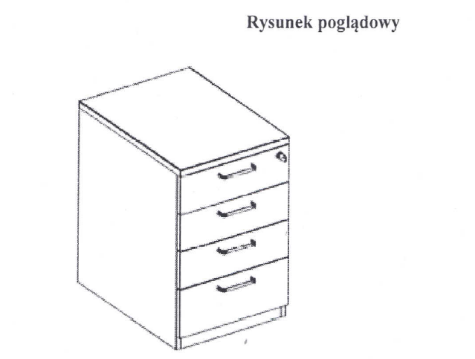 Kontener K2 dostawny (kolor do dopasowania z już istniejącymi meblami).Kontener K1 dostawny stacjonarny o wymiarach szerokość 45 cm, wysokość 75 cm, głębokość 60 cm, w kolorze dopasowanym do istniejących mebli, wykonany z płyty wirowej obustronnie laminowanej o klasie higieniczności  E1, obrzeża ABS grubości dobrane pod kolor pyty. (Top oklejony obrzeżem PCV-ABS grubości 2 mm, pozostałe elementy widoczne oklejone obrzeżem 1 mm). Korpus oraz wieniec dolny wykonane z płyty min. grubości 18 mm, fronty wykonane z płyty 16 mm, wieniec górny wykonany z płyty grubości 22-28 mm. Plecy wykonane z płyty wiórowej o grubości min. 12 mm, wpuszczane w boki i wieńce (nie dopuszcza się pleców nakładanych). Kontener winien posiadać 4 szuflady o wkładach plastikowych (kompozytowych), na prowadnicach rolowych pełnego wysuwu, zamykanych na patentowy zamek centralny oraz system zabezpieczający przed otworzeniem się więcej niż jednej szuflady naraz. Wysokość frontów 3 górnych szuflad po150 mm (+/- 5 mm), wysokość frontu dolnej szuflady 190 mm (+/- 5 mm). Top górny nachodzący na szuflady, licowany z frontem szuflad, cokół dolny zasłonięty frontem szuflady. Kontener winien posiadać uchwyty w kolorze nikiel satyna o rozstawie 128 mm. Front szuflad montowany do szuflady za pomocą specjalnego złącza ułatwiającego ewentualną regulację. Metalowe stopki poziomujące w zakresie minimum 15 mm. Korpus klejony, kontener montowany w fabryce producenta. Zamek montowany w najwyższej szufladzie. Szuflady i wieniec górny oraz tył kontenera w kolorze dopasowanym do już istniejących mebli.Fotel obrotowy tapicerowany z podłokietnikami.Fotel obrotowy tapicerowany z podłokietnikami na kółkach gumowych do powierzchni miękkich (paneli) z mechanizmem synchronicznym na podnośniku gazowym, Fotel powinien posiadać wymiary: szerokość oparcia 500 mm w najszerszym miejscu, szerokość siedziska 490 mm, średnica podstawy R645 mm, podłokietniki wysokość 200 mm, liczona od najwyższego poziomu siedziska, regulacja wysokości siedziska od poziomu 470 mm do poziomu 600 mm, wysokość całkowita od poziomu 900 mm do 1080 mm, wysokość oparcia 500 mm, głębokość siedziska 430 mm. Fotel obrotowy musi posiadać: siedzisko i oparcie tapicerowane tkaniną, z poliuretanowymi nakładkami na podstawę siedziska i plecy oparcia, łącznik oparcia oraz siedziska schowany w obudowie z tworzywa sztucznego, siedzisko i oparcie z pianki wylewanej, podłokietniki ruchome w kształcie litery „T”, podstawę pięcioramienną, poliamidową, regulację siły odchylania siedziska, mechanizm synchroniczny, oparcie z regulacją odchylenia z 4 pozycjami blokowania, z mechanizmem anti shock – zapobiegającym uderzeniu oparcia w plecy, regulację wysokości oparcia z 7 pozycjami blokowania, wysokie ergonomicznie wyprofilowane oparcie odpowiednio do naturalnego wygięcia kręgosłupa, regulacja mechanizmów krzesła za pomocą jednej lub dwóch dźwigni. Fotel w kolorze czarnym.	SZACOWANA WARTOŚĆ MEBLI NA PODSTAWIE AKTUALNYCH CEN RYNKOWYCHSZACOWANA WARTOŚĆ MEBLI NA PODSTAWIE AKTUALNYCH CEN RYNKOWYCHSZACOWANA WARTOŚĆ MEBLI NA PODSTAWIE AKTUALNYCH CEN RYNKOWYCHLp.OPIS( RODZAJ MEBLA)ILOŚĆ1.Biurko kątowe B112.Biurko kątowe B213.Biurko kątowe B314.Biurko kątowe B4 (kolor do dopasowania z już istniejącymi meblami )15.Blenda do biurka 160 cm36.Blenda do biurka 120 cm37.Blenda do biurka  140 cm (kolor do dopasowania z już istniejącymi meblami) 18.Blenda do biurka  120 cm (kolor do dopasowania z już istniejącymi meblami) 19.Kontener K1 dostawny310.Kontener K2 dostawny (kolor do dopasowania z już istniejącymi meblami) 111.Fotel obrotowy tapicerowany z podłokietnikami1